КОНКУРС «МОЙ ПЕРВЫЙ НАСТАВНИК»Воспитанники группы «Солнышко» приняли участие в муниципальном конкурсе детских рисунков «Мой первый наставник», нарисовав портрет своей любимой воспитательницы.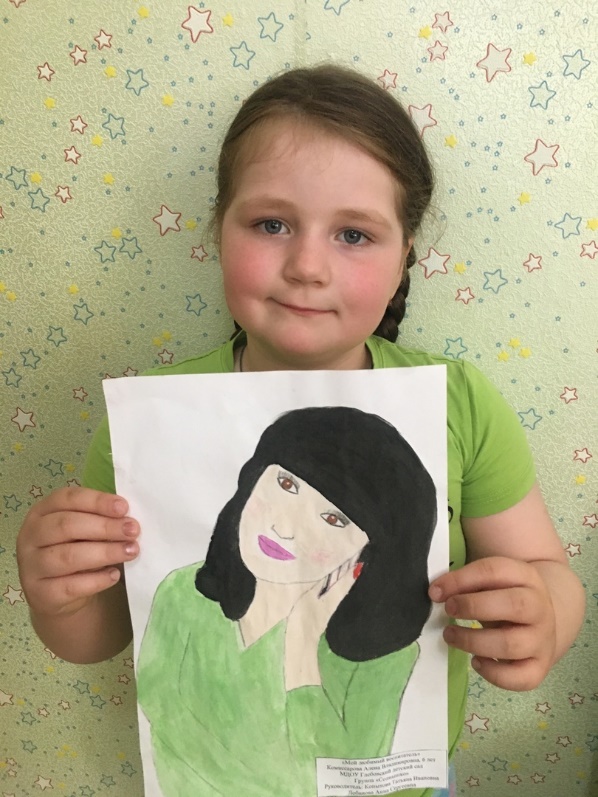 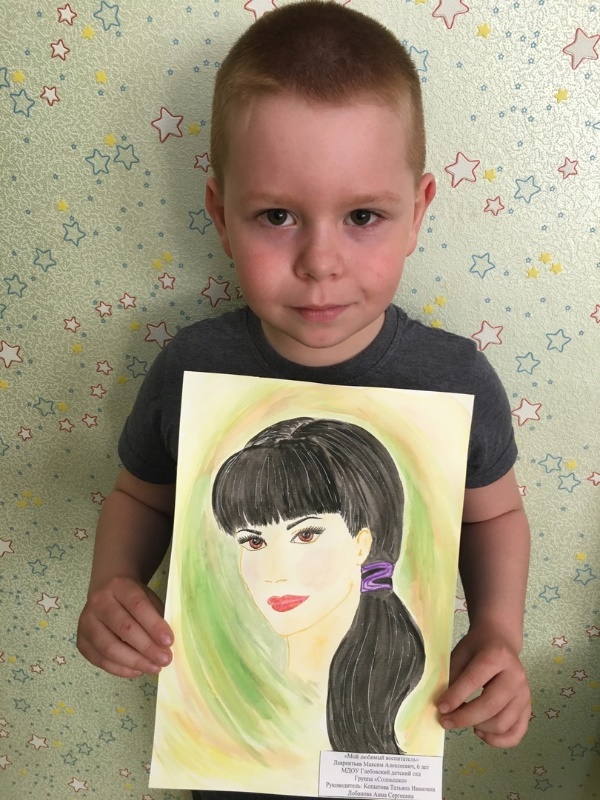 